Lentelied van Pompom:                                   Lied 1:                       lied 2         	lied 3		lied 4De lente brengt de lammetjes /      veulentjes /       kalfjes/           geitjes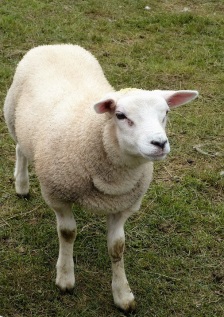 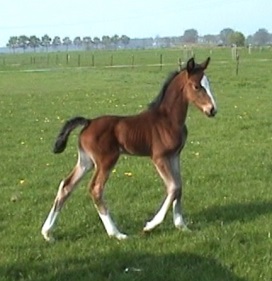 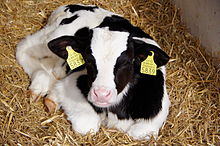 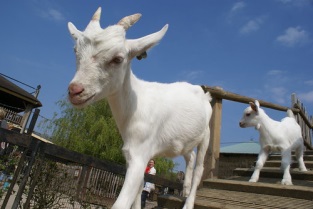       Ze dansen in de wei      Ze springen en ze blaten,      Zijn heel de dag dolblij!Met  vr. gr.Addy